１．検討テーマと背景（２５０～３００字）２．現状／実態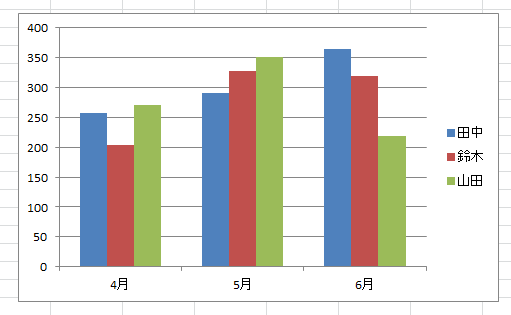 ３．仮説（問題提起・研究結果・予想される結果）４．調査・方法・研究内容（インタビュー／アンケート／その他）５．分析・結果・考察６．まとめ（総括・提言）７．チーム紹介（２００～２５０字）